 报名序号（工作人员填写）：        龙港市2020年专职社区工作者公开招聘报名表姓 名性别性别民族民族民族出生年月出生年月出生年月出生年月1寸免冠照片籍 贯现户口所在地现户口所在地现户口所在地现户口所在地现户口所在地政治面貌政治面貌政治面貌政治面貌1寸免冠照片持社工证类别社工证号社工证号社工证号社工证号社工证号社工证号1寸免冠照片身份证号码1寸免冠照片学历毕业时间毕业时间毕业时间毕业时间毕业时间毕业院校专 业专 业专 业专 业专 业现工作单位联系电话手  机联系电话手  机联系电话手  机联系电话手  机联系电话手  机通讯地址是否服从调剂是否服从调剂是否服从调剂是否服从调剂是否服从调剂是否服从调剂是否服从调剂是否服从调剂是否服从调剂是否服从调剂是否服从调剂是否服从调剂是否服从调剂是否服从调剂是否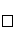 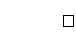 是否是否是否是否是否是否是否是否是否是否是否是否个人简历：个人简历：个人简历：个人简历：个人简历：个人简历：个人简历：个人简历：个人简历：个人简历：个人简历：个人简历：个人简历：个人简历：个人简历：个人简历：个人简历：个人简历：个人简历：个人简历：个人简历：个人简历：个人简历：个人简历：个人简历：个人简历：个人简历：本人声明：上述填写内容真实完整。如有不实，本人愿承担取消招聘资格的责任。申请人（签名）：                            年   月   日本人声明：上述填写内容真实完整。如有不实，本人愿承担取消招聘资格的责任。申请人（签名）：                            年   月   日本人声明：上述填写内容真实完整。如有不实，本人愿承担取消招聘资格的责任。申请人（签名）：                            年   月   日本人声明：上述填写内容真实完整。如有不实，本人愿承担取消招聘资格的责任。申请人（签名）：                            年   月   日本人声明：上述填写内容真实完整。如有不实，本人愿承担取消招聘资格的责任。申请人（签名）：                            年   月   日本人声明：上述填写内容真实完整。如有不实，本人愿承担取消招聘资格的责任。申请人（签名）：                            年   月   日本人声明：上述填写内容真实完整。如有不实，本人愿承担取消招聘资格的责任。申请人（签名）：                            年   月   日本人声明：上述填写内容真实完整。如有不实，本人愿承担取消招聘资格的责任。申请人（签名）：                            年   月   日本人声明：上述填写内容真实完整。如有不实，本人愿承担取消招聘资格的责任。申请人（签名）：                            年   月   日本人声明：上述填写内容真实完整。如有不实，本人愿承担取消招聘资格的责任。申请人（签名）：                            年   月   日本人声明：上述填写内容真实完整。如有不实，本人愿承担取消招聘资格的责任。申请人（签名）：                            年   月   日本人声明：上述填写内容真实完整。如有不实，本人愿承担取消招聘资格的责任。申请人（签名）：                            年   月   日本人声明：上述填写内容真实完整。如有不实，本人愿承担取消招聘资格的责任。申请人（签名）：                            年   月   日本人声明：上述填写内容真实完整。如有不实，本人愿承担取消招聘资格的责任。申请人（签名）：                            年   月   日本人声明：上述填写内容真实完整。如有不实，本人愿承担取消招聘资格的责任。申请人（签名）：                            年   月   日本人声明：上述填写内容真实完整。如有不实，本人愿承担取消招聘资格的责任。申请人（签名）：                            年   月   日本人声明：上述填写内容真实完整。如有不实，本人愿承担取消招聘资格的责任。申请人（签名）：                            年   月   日本人声明：上述填写内容真实完整。如有不实，本人愿承担取消招聘资格的责任。申请人（签名）：                            年   月   日本人声明：上述填写内容真实完整。如有不实，本人愿承担取消招聘资格的责任。申请人（签名）：                            年   月   日本人声明：上述填写内容真实完整。如有不实，本人愿承担取消招聘资格的责任。申请人（签名）：                            年   月   日本人声明：上述填写内容真实完整。如有不实，本人愿承担取消招聘资格的责任。申请人（签名）：                            年   月   日本人声明：上述填写内容真实完整。如有不实，本人愿承担取消招聘资格的责任。申请人（签名）：                            年   月   日本人声明：上述填写内容真实完整。如有不实，本人愿承担取消招聘资格的责任。申请人（签名）：                            年   月   日本人声明：上述填写内容真实完整。如有不实，本人愿承担取消招聘资格的责任。申请人（签名）：                            年   月   日本人声明：上述填写内容真实完整。如有不实，本人愿承担取消招聘资格的责任。申请人（签名）：                            年   月   日本人声明：上述填写内容真实完整。如有不实，本人愿承担取消招聘资格的责任。申请人（签名）：                            年   月   日本人声明：上述填写内容真实完整。如有不实，本人愿承担取消招聘资格的责任。申请人（签名）：                            年   月   日现工作单位意见（在职人员）现工作单位意见（在职人员）现工作单位意见（在职人员）（盖章）      签名：                       年   月   日（盖章）      签名：                       年   月   日（盖章）      签名：                       年   月   日（盖章）      签名：                       年   月   日（盖章）      签名：                       年   月   日（盖章）      签名：                       年   月   日（盖章）      签名：                       年   月   日（盖章）      签名：                       年   月   日（盖章）      签名：                       年   月   日（盖章）      签名：                       年   月   日（盖章）      签名：                       年   月   日（盖章）      签名：                       年   月   日（盖章）      签名：                       年   月   日（盖章）      签名：                       年   月   日主管部门意见（在职人员）主管部门意见（在职人员）主管部门意见（在职人员）主管部门意见（在职人员）（盖章）      签名：                    年   月   日（盖章）      签名：                    年   月   日（盖章）      签名：                    年   月   日（盖章）      签名：                    年   月   日（盖章）      签名：                    年   月   日（盖章）      签名：                    年   月   日资格初审意见资格初审意见资格初审意见审核人：        年   月   日审核人：        年   月   日审核人：        年   月   日审核人：        年   月   日审核人：        年   月   日审核人：        年   月   日审核人：        年   月   日审核人：        年   月   日审核人：        年   月   日审核人：        年   月   日审核人：        年   月   日审核人：        年   月   日审核人：        年   月   日审核人：        年   月   日龙港市城市建设发展有限公司人力资源分公司审核意见龙港市城市建设发展有限公司人力资源分公司审核意见龙港市城市建设发展有限公司人力资源分公司审核意见龙港市城市建设发展有限公司人力资源分公司审核意见